18.11.2022
Родник, поликлиника, Старт парк, Черный тюльпан, уборка снега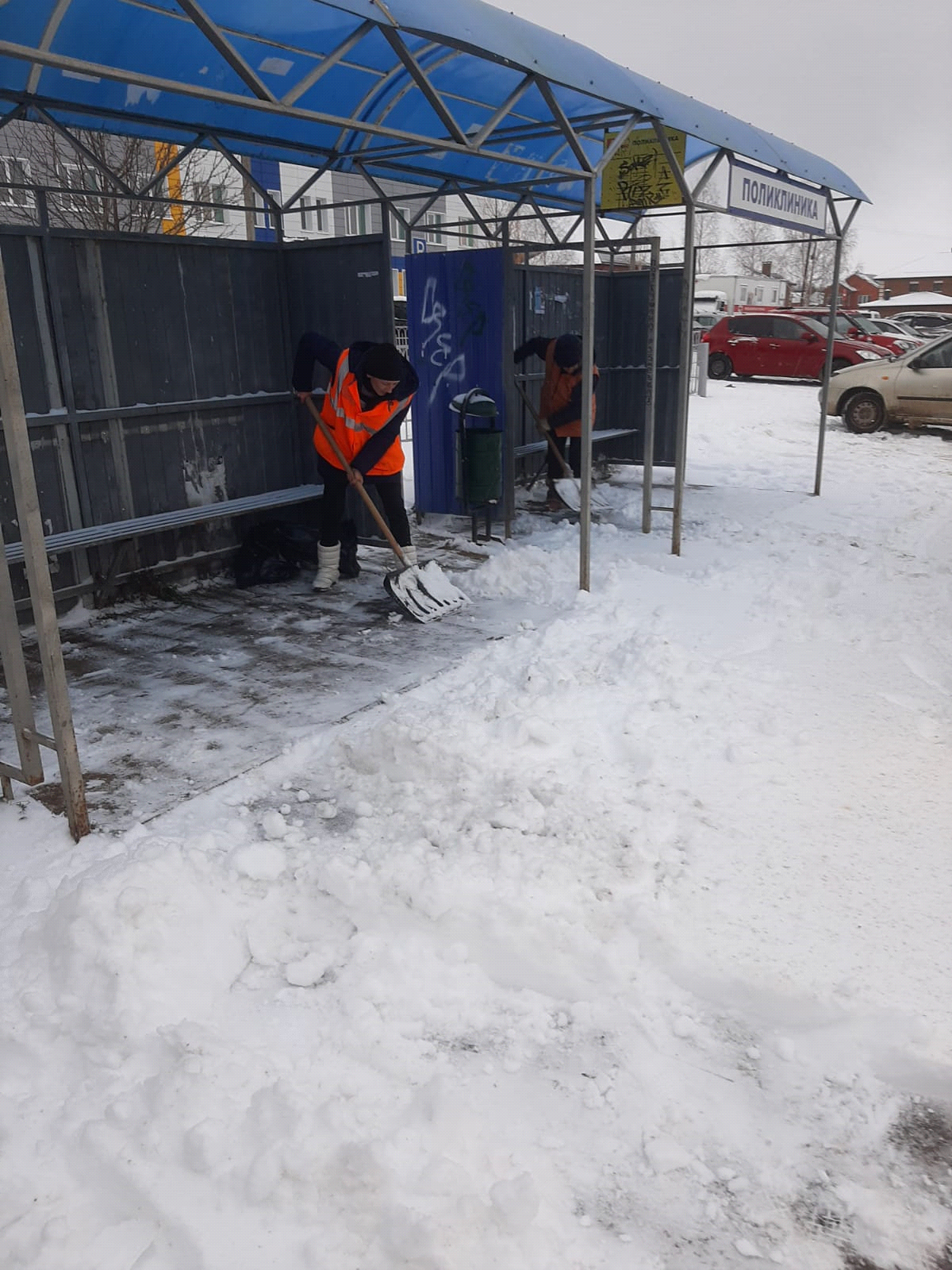 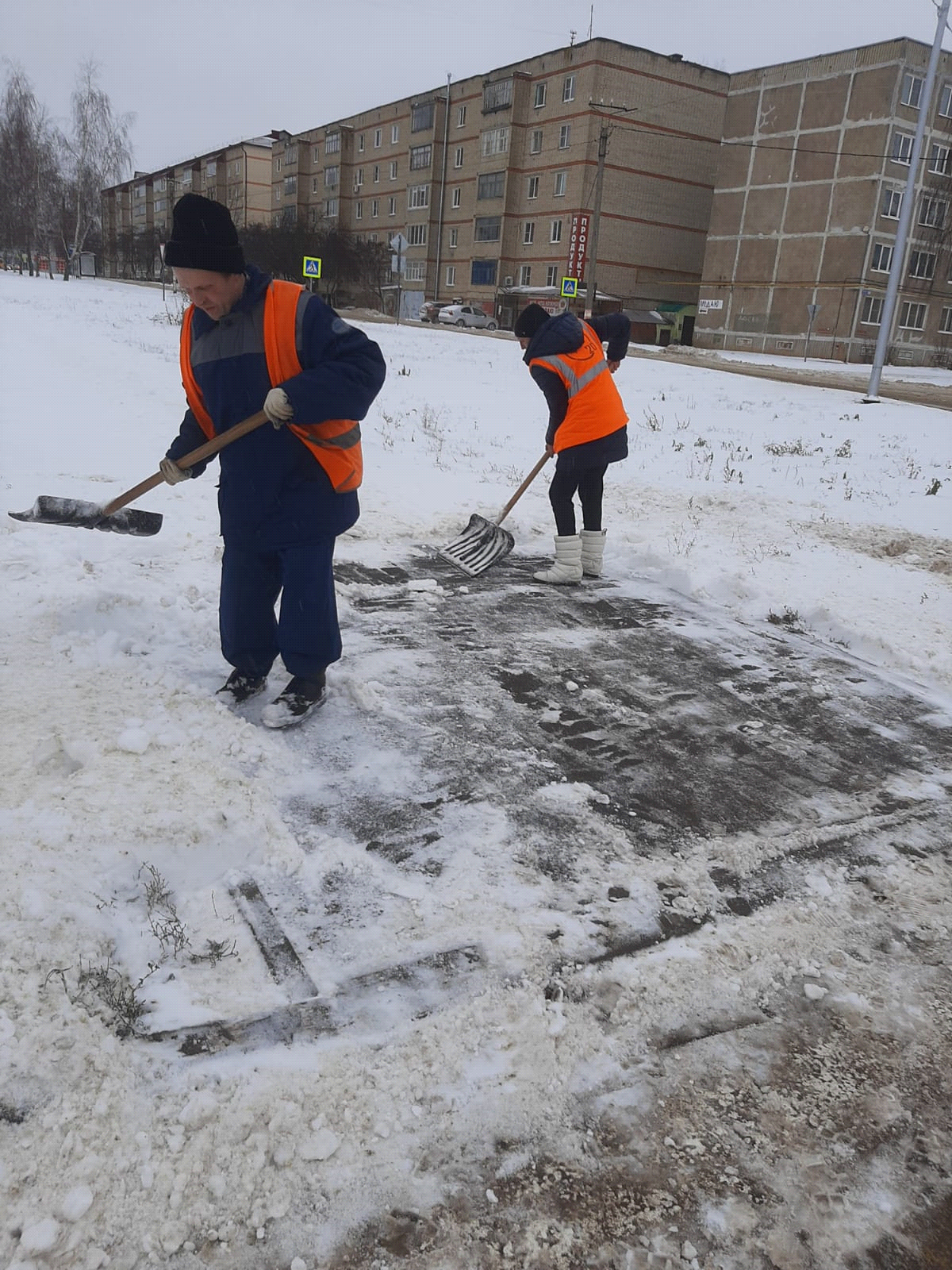 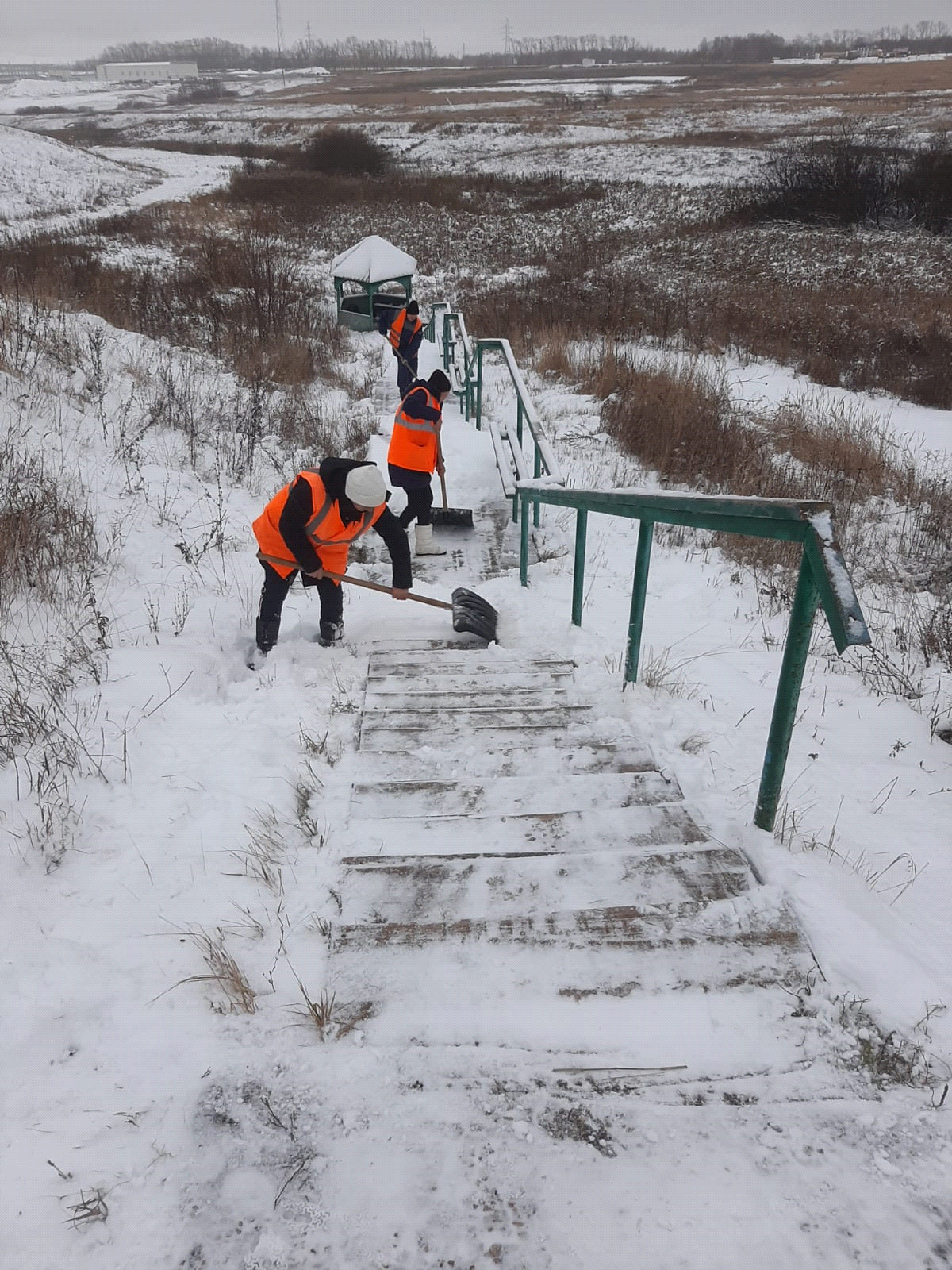 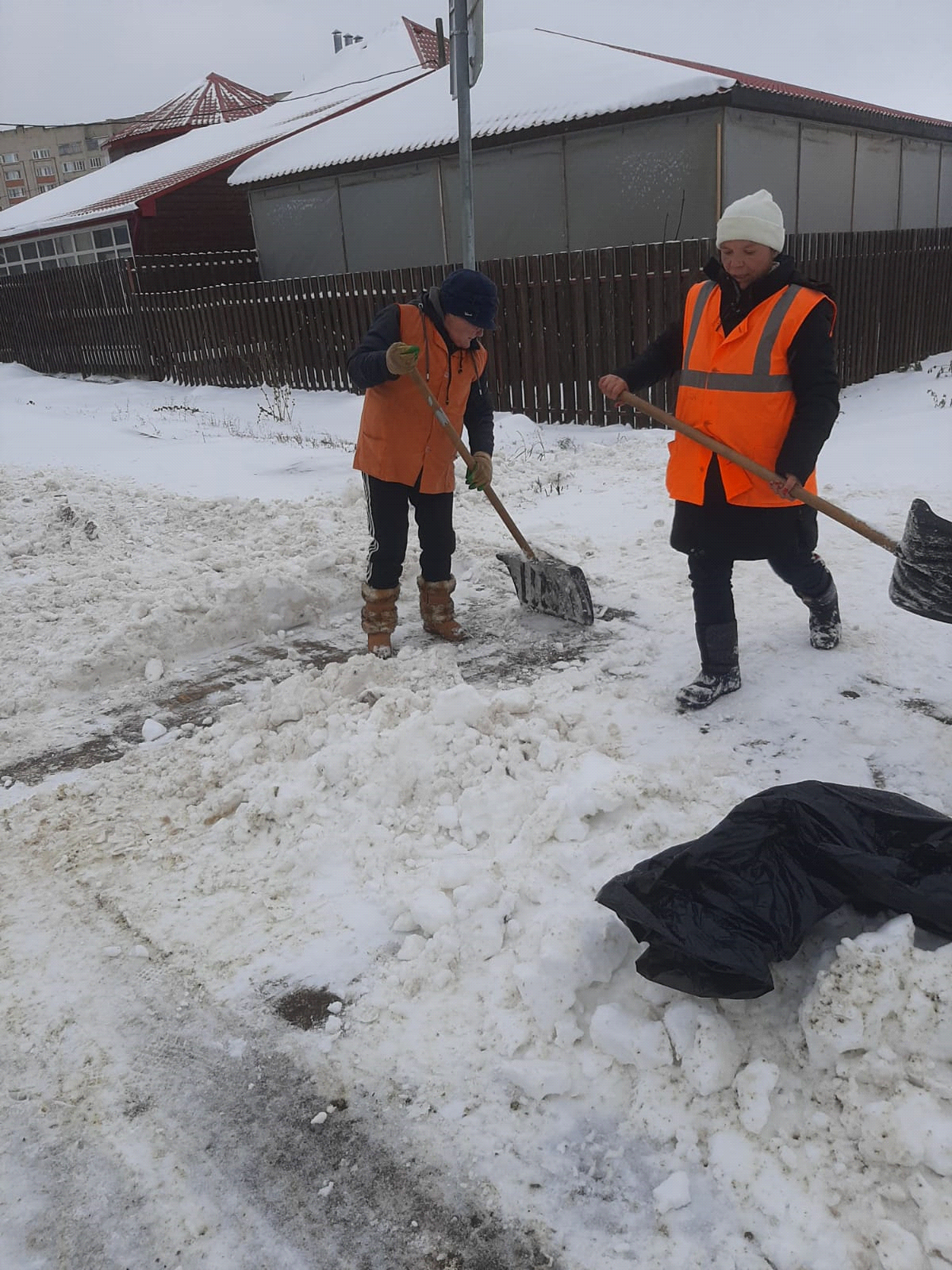 